www.pmadata.org/stlr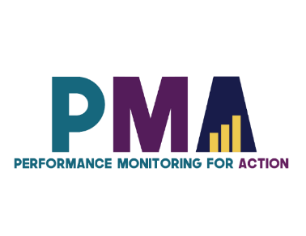 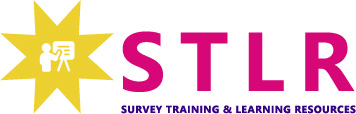 Nous vous invitons à utiliser et adapter ces outils !Quel que soit l’outil que vous découvrirez et déciderez d’essayer, vous devrez nécessairement l’adapter à votre contexte. Par exemple :Changer la formulation d’une question : Certains outils contiennent des questions tirées de nos questionnaires (accessibles au public ici), avec leur propre numérotation. Notez que dans certains cas, le numéro des questions change selon les phases d’enquête, mais toute question citée dans un outil suit une numérotation cohérente au sein de cet outil. Choisissez le pronom qui vous convient : Nous utilisons souvent des pronoms féminins dans la mesure où PMA travaille avec des femmes enquêtrices ; en outre, cela ne nous déplaît pas d’utiliser le pronom féminin par défaut, pour une fois !ASTUCE : N’hésitez pas à utiliser notre système d’hashtags ! Parce que ces outils ont été utilisés dans différents pays, nous avons développé un système de hashtags simple pour identifier les endroits où les informations doivent être actualisées ou adaptées en fonction du pays, du contexte, de la culture et du programme. Par exemple, les informations qui sont propre à un pays dans un outil sont repérables par l’hashtag en anglais #countryspecific, voire un niveau géographique encore plus spécifique, comme #districtlevel ou #localpartner. Les informations dont la date doit être modifiée sont associées à l’hashtag #todaysdate ou #lastyear. Ces hashtags permettent à celles et ceux qui adaptent l’outil d’utiliser la fonction Find&Replace (Chercher et Remplacer) pour identifier rapidement et mettre à jour l’information pertinente. 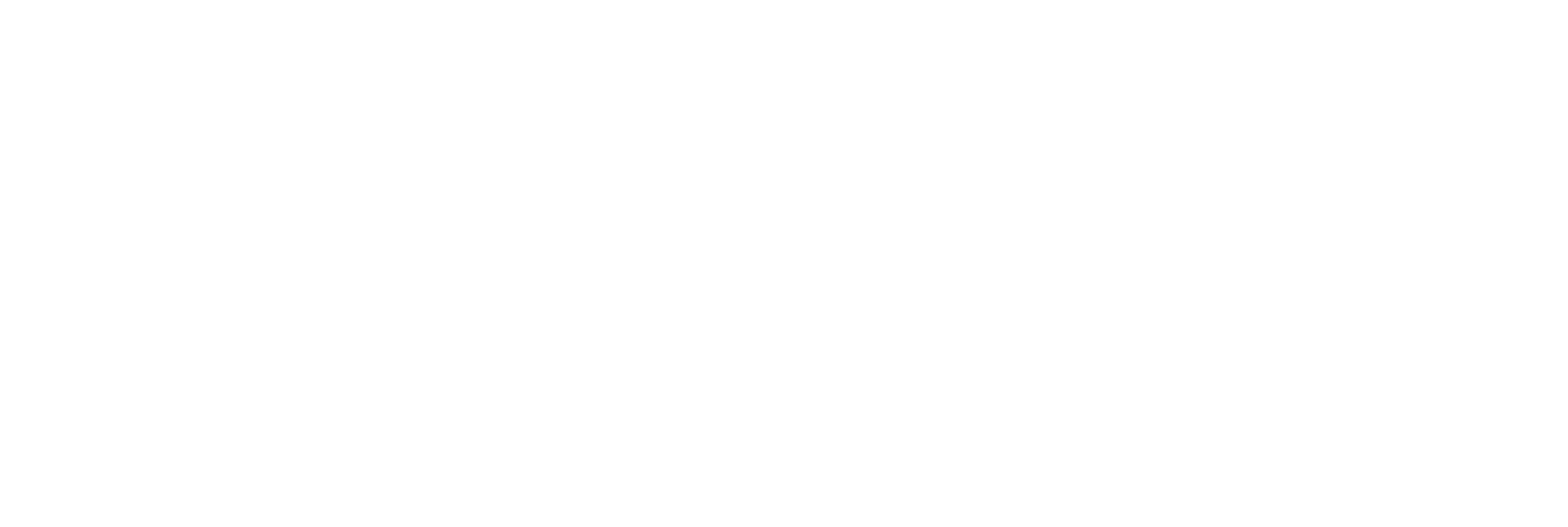 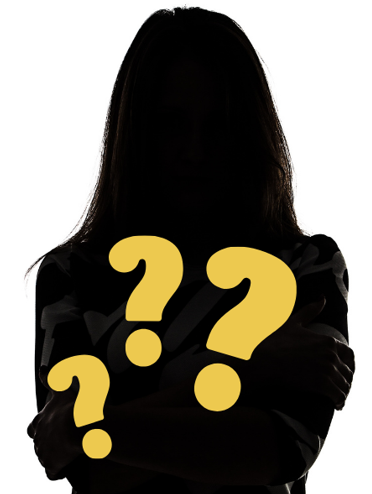 PROFILS DES PARTICIPANTSVos participantsLorsque vous commencez à concevoir une formation ou un atelier, vous concevez essentiellement une « expérience » ou un « bien » pour les participants.  Ce sont eux qui vivront l'expérience de la formation ou de l'atelier, qui recevront les activités - et, espérons-le, les connaissances - que vous avez conçues pour eux.  Il est donc important de penser à qui sont ces participants, afin que vous puissiez concevoir quelque chose qui soit à la fois approprié et agréable pour eux, tout en répondant aux objectifs de l'événement.  (Dans le cas d'une formation des enquêtrices résidentes (ERs), l'objectif premier est de préparer le plus complètement possible les ER pour collecter des données de haute qualité sur le terrain.)Création de profils de participantsAvec juste un peu de réflexion et une structure utile, vous et vos co-facilitateurs pouvez considérer QUI sont ces participants, avant de vous lancer dans une conception qui les tient en compte.  Le tableau "Profil du participant" ci-dessous vous guide à travers quelques questions sur un participant hypothétique, mais typique - essentiellement une personne qui reflète un sous-groupe important de vos participants.  (Cette personne sera fictive, mais décrira les attributs des participants réels).  Réfléchissez, discutez et remplissez 1 à 4 profils de participants différents pour refléter les différents types de participants que vous êtes susceptibles d'avoir dans votre formation.  Ces profils vous permettront de considérer les besoins de vos participants comme ceux de personnes concrètes, et pas seulement d'une personne abstraite.Concevoir pour ces participantsLorsque vous commencez (ou continuez) à concevoir la formation, assurez-vous que la conception répond au plus grand nombre possible de ces participants profilés.  Par exemple, un participant dont sa participation est motivée par des éloges externes appréciera probablement une Cérémonie de Remise de Prix, et celui qui a une relation chancelante avec la technologie appréciera une séance supplémentaire en soirée sur l'utilisation d'un téléphone intelligent.  Si possible, affichez les profils dans la salle où vous préparez la formation, afin que vous et vos co-animateurs puissiez vous souvenir de ceux pour qui vous concevez.EXEMPLETitre du/de la Participant(e) : Nouvelle enquêtrice de la première vagueTitre du/de la Participant(e) : Nouvelle enquêtrice de la première vagueTitre du/de la Participant(e) : Nouvelle enquêtrice de la première vagueTitre du/de la Participant(e) : Nouvelle enquêtrice de la première vagueTitre du/de la Participant(e) : Nouvelle enquêtrice de la première vagueTitre du/de la Participant(e) : Nouvelle enquêtrice de la première vagueAwa CoulibalyQui suis-je(titres et rôles)Mère de 3 jeunes enfantsDiplômé de l'école primaireRevenu unique dans le ménageTrois choses qui me motivent à participer à ce travailGagner de l'argent pour ma familleEn savoir plus sur la planification familialeSortir de la maisonTrois choses qui me motivent à participer à ce travailGagner de l'argent pour ma familleEn savoir plus sur la planification familialeSortir de la maisonTrois choses qui me motivent à investir dans la réalisation d'un bon travailContinuer à gagner de l'argent, peut-être plus d'argent si je réussis bienAvoir un statut plus élevé dans la communautéNe pas avoir l'air idiote devant mes amies qui font aussi ce travailTrois choses qui me motivent à investir dans la réalisation d'un bon travailContinuer à gagner de l'argent, peut-être plus d'argent si je réussis bienAvoir un statut plus élevé dans la communautéNe pas avoir l'air idiote devant mes amies qui font aussi ce travailMes douleurs et mes objectifsÊtre reconnue pour avoir fait du bon travailÊtre payée à temps pour que je n'aie pas à me soucier de payer le loyerSe sentir à l'aise de travailler pour les étrangersMa personnalitéTimide ; je n'élève pas la voix à l'extérieur de la maisonForte intelligence émotionnelle; je suis très consciente des sentiments des autres et j'essaie de m'adapter pour euxPatiente ; je prends le temps d'aider les autres à comprendre les nouvelles informationsMes compétencesOrganiséeBon sens de l'écouteMon équipe(les enseignants, les apprenants, les conseillers)A la Maison :Apprendre de ma mère, qui vit avec nousEnseigner à mes 3 enfants et aux enfants voisins qui viennent après l'école pour étudierAu Travail :Un ancien superviseur d'un centre d'appels qui m'a aidé à me sentir à l'aise avec le système téléphoniqueMon équipe(les enseignants, les apprenants, les conseillers)A la Maison :Apprendre de ma mère, qui vit avec nousEnseigner à mes 3 enfants et aux enfants voisins qui viennent après l'école pour étudierAu Travail :Un ancien superviseur d'un centre d'appels qui m'a aidé à me sentir à l'aise avec le système téléphoniqueMa relation avec...La Technologie :Instable ; c'est imprévisible - vous touchez un bouton et tout disparaîtL’Education formelle :Nerveuse ; je suis trop vieille pour apprendre avec des livres, et je n'ai jamais été bon à ça de toute façonLa Santé :Pas très bien informée, mais j'écoute cette émission de radio sur la santé qui m'a donné envie d'en apprendre davantage pour aider ma famille à améliorer son état de santéLa Recherche :Pas pour moi ; des choses compliquées que les gens avec de gros diplômes font sur les ordinateurs et dans les laboratoiresTitre du/de la Participant(e) :Titre du/de la Participant(e) :Titre du/de la Participant(e) :Titre du/de la Participant(e) :Titre du/de la Participant(e) :Titre du/de la Participant(e) :Nom et PhotoQui suis-je(titres et rôles)Trois choses qui me motivent à participer à ce travailTrois choses qui me motivent à participer à ce travailTrois choses qui me motivent à investir dans la réalisation d'un bon travailTrois choses qui me motivent à investir dans la réalisation d'un bon travailMes douleurs et mes objectifsMa personnalitéMes compétencesMon équipe(les enseignants, les apprenants, les conseillers)A la Maison :Au Travail :Mon équipe(les enseignants, les apprenants, les conseillers)A la Maison :Au Travail :Ma Relation avec ... La Technologie :L’Education Formelle :La Santé :La Recherche :